Об утверждении порядка расходования субсидии, на реализацию проектов по приоритетным  направлениям работы с молодежью на территории Слободо-Туринского муниципального района, в 2022 годуВ соответствии с Законами Свердловской области от 15 июля 2005 года               №  70-ОЗ «Об отдельных межбюджетных трансфертах, предоставляемых из областного бюджета и местных бюджетов в Свердловской области» и                              от  08 декабря 2021 года № 111-ОЗ «Об областном бюджете на 2022 год и плановый период 2023 и 2024 годов» ПОСТАНОВЛЯЕТ:1. Утвердить порядок расходования субсидии на реализацию проектов по приоритетным  направлениям работы с молодежью на территории Слободо-Туринского муниципального района, в 2022 году (прилагается).2. Разместить настоящее постановление на официальном сайте  Администрации Слободо-Туринского муниципального района в  информационно-телекоммуникационной сети «Интернет» http://slturmr.ru.3. Контроль исполнения настоящего постановления оставляю за собой.ГлаваСлободо-Туринского муниципального района                                        В.А. Бедулев                           Приложение Утвержденпостановлением АдминистрацииСлободо-Туринского 	муниципального района от 29.07.2022  № 318Порядокрасходования субсидии, на реализацию проектов по приоритетным  направлениям работы с молодежью на территории Слободо-Туринского муниципального района, в 2022 году1. Настоящий Порядок определяет условия расходования субсидии  из областного бюджета на реализацию проектов по приоритетным  направлениям работы с молодежью на территории Слободо-Туринского муниципального района, в 2022 году.2. Настоящий Порядок разработан в  соответствии со статьей 142 Бюджетного кодекса Российской Федерации, Законом Свердловской области            от 15 июля 2005 года № 70-ОЗ «Об отдельных межбюджетных трансфертах, предоставляемых из областного бюджета и местных бюджетов в Свердловской области».3. Главным распорядителем средств бюджета является Администрация Слободо-Туринского муниципального района, по расходованию субсидии на реализацию проектов по приоритетным  направлениям работы с молодежью на территории Слободо-Туринского муниципального района, в 2022 году (далее - Администрация).   4.   Субсидия подлежит зачислению в доходы  бюджета  Администрации по коду  901 2022 9999 05 0000 150  «Субсидии на реализацию проектов по приоритетным направлениям работы с молодежью» и расходование средств осуществляется по разделу 0700 «Образование», подразделу 0707 «Молодежная политика»,  целевой статье 0330148П00 «Реализация проектов по приоритетным направлениям работы с молодежью» виду расходов 240 «Иные закупки товаров, работ и услуг для обеспечения государственных (муниципальных) нужд».       5. Субсидия на реализацию  проектов по приоритетным  направлениям работы с молодежью на территории Слободо-Туринского муниципального района осуществляется  по проекту «Банк молодежных инициатив» - гранты физическим лицам – победителям муниципального конкурса (60% объема гранта).        6.  Администрация предоставляет в Министерство образования и молодежной политики Свердловской области  отчеты и документацию согласно заключенного соглашения.    7. Не использованный на 01 января текущего финансового года остаток субсидии подлежит возврату  в соответствии с требованиями, установленными Бюджетным кодексом Российской Федерации. 8. Нецелевое использование бюджетных средств, влечет применение мер ответственности, предусмотренных бюджетным, административным, уголовным законодательством.9. Финансовый контроль за целевым использованием бюджетных средств осуществляется финансовым управлением Администрации Слободо-Туринского муниципального района и Администрацией Слободо-Туринского муниципального района.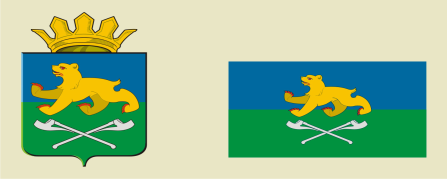 АДМИНИСТРАЦИЯ СЛОБОДО-ТУРИНСКОГОМУНИЦИПАЛЬНОГО РАЙОНАПОСТАНОВЛЕНИЕАДМИНИСТРАЦИЯ СЛОБОДО-ТУРИНСКОГОМУНИЦИПАЛЬНОГО РАЙОНАПОСТАНОВЛЕНИЕот 29.07.2022№ 318с. Туринская Слободас. Туринская Слобода